	1.List of grants for research projects received during the assessment years along with the nature                         of the award, and the awarding agency with amount.(sanctioned letter highlighting the required                         parts)2.E-copies	of the	letters of award for research projects sponsored by Government and non- government sources.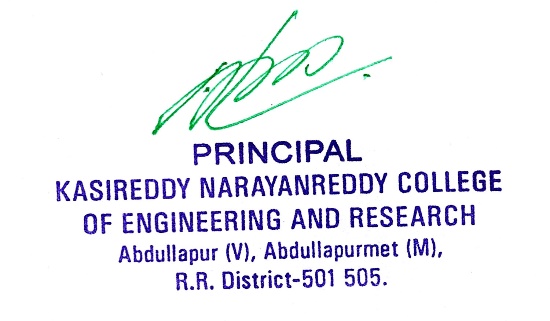 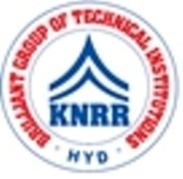 KASIREDDY NARAYANREDDY COLLEGE OF ENGINEERING & RESEARCH.(Approved by AICTE & Affiliated to JNTUH)Abdullapur (V), Abdullapurmet (M), R.R Dist, 501505,Telangana, INDIA.Email : principal@knrcer.ac.in ; website: www.knrcer.ac.inS.NoDescriptionURL   1                                                                           List of grants for research projects received during the assessment years along with the nature of the award, and the Awarding agency with amount.(sanctioned letter highlighting the required parts)View DocumentS.NoDescriptionURL1E-copies of the letters of award for research projectsView Document